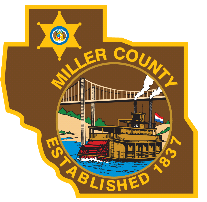 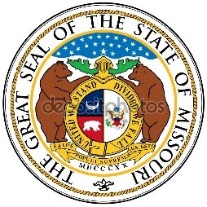 MILLER COUNTY SHERIFF'S OFFICE 1999 Highway 52Tuscumbia, MO 65082Office: 573-369-2341 Fax: 573-369-8870Sheriff Louie GregoirePress ReleaseDuring the early morning hours of 07/13/2017 the Miller County K-9 Unit initiated a traffic stop on a vehicle on South Eastview Drive outside of Eldon. During contact with occupants of the vehicle, it was discovered that the female occupant, identified as Audrey Milam had multiple felony warrants for her arrest. Milam was secured in handcuffs behind her back, and placed in the patrol unit. As this was the K-9 Unit, Milam was placed in the front seat and secured with a seat belt. K-9 Maugli was deployed, and alerted to the presence of narcotics where Milam had been seated. A subsequent search, revealed narcotics and paraphernalia.While the Deputy interviewed the other occupants of the vehicle, Milam removed her seat belt, climbed over the center computer console and was able to put the vehicle into drive and flee the scene, while her hands were still secured behind her back. The vehicle traveled approximately 200 yards and came to a stop. Milam exited the vehicle and fled on foot. An extensive search was conducted of the area, utilizing multiple K-9 Teams, and additional officers from the City of Eldon Police Department, Osage Beach Police Department - City of Osage Beach, Missouri, and the Missouri State Highway Patrol.After an extensive three hour search, Milam was located hiding in a public restroom on East 8th Street, over a mile from where she had initially fled.Milam has been charged by Miller County Prosecuting Attorney Benjamin Winfrey with Delivery of a controlled substance except 35 grams of marijuana, tampering with a motor vehicle 1st degree, Resisting/interfering with a felony arrest, with additional charges to follow. She is currently being held in the Miller County Jail on a $100,000 bond. The Sheriff's Office would like to thank the assisting agencies, and the vigilance of the community, which ultimately led to Milams capture.